ОСП МБДОУ детский сад №8 «Звездочка» - детский сад «Солнышко»Проект «Опытно — экспериментальная деятельность в старшей группе на летний период»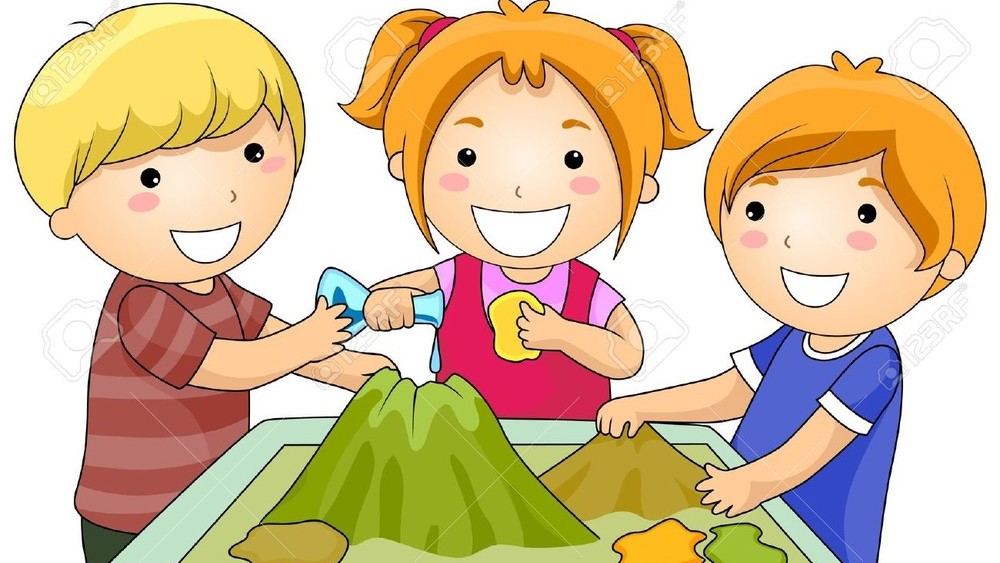 Актуальность проекта:Чем полезно детское экспериментирование? Поисково-познавательная деятельность открывает для ребенка новый мир, полный загадок и чудес. У детей углубляются знания о природе – живой и неживой, они расширяют свой кругозор, учатся размышлять, наблюдать, анализировать и делать выводы. У детей появляется контакт с предметами, что позволяет понять их качества и свойства. И, конечно, детское экспериментирование позволяет ребятам чувствовать, что они самостоятельно открыли какое-то явление, и это влияет на их самооценку. Цель проекта:Развитие интереса детей к поисково-экспериментальной деятельности.Задачи проекта:Формировать у детей дошкольного возраста диалектическое мышление, то есть способности видеть многообразие мира в системе взаимосвязей и взаимозависимостей.Развивать наблюдательность, мышление, память, умение анализировать, сравнивать, обобщать, устанавливать причинно-следственные связи, делать выводы, обогащать словарный запас детей, развивать речь.Развивать эмоционально-ценностное отношение к окружающему миру.Воспитывать интерес детей к экспериментальной деятельности;Воспитывать такие качества как желание помочь другим, умение договариваться друг с другом для решения общих задач.Правила проведения экспериментов:1.Установить цель эксперимента: для чего мы проводим опыт.2.Подобрать все необходимые материалы для проведения опыта.3.Установить план исследования.4.Уточнить правила безопасности жизнедеятельности в ходе осуществления экспериментов.5.Распределить детей на подгруппы.6.Провести анализ и обобщение полученных детьми результатов экспериментирования.7.Результаты эксперимента отобразить в один из проектов развивающей среды.Проведение экспериментов с дошкольниками должно стать нормой жизни. Их надо рассматривать не как развлечения, а как путь ознакомления детей с окружающим миром. Эксперименты позволяют объединить все виды деятельности и все стороны воспитания, развивают наблюдательность и пытливость ума, стремление познания мира, умение изобретать, работать в коллективе, использовать не стандартные решения в трудных ситуациях, позволяют создавать творческую личность.ЭТАПЫ РЕАЛИЗАЦИИ ПРОЕКТА1 этап – подготовительный.Изучить и проанализировать методическую литературу по темеСоставление планирования опытно- экспериментальной деятельностиПодбор основного оборудования и материала для оснащения центра экспериментальной деятельности.2 этап – основной.Внедрение в воспитательно – образовательный процесс опытно- экспериментальной деятельности. Перспективный план.3 этап – заключительный.Определить эффективность проведенной работыПровести анализ полученных результатов.Место проведения: МБДОУ д/с «Солнышко»Сроки проведения: Июль ( последняя неделя)Ожидаемые результаты:Созданы необходимые условия для формирования основ целостного мировидения дошкольника средствами экспериментальной деятельности.Воспитанники имеют представления детей об окружающем мире. У дошкольников развиты умения: наблюдать, анализировать, сравнивать, выделять характерные, существенные признаки предметов и явлений, обобщать их по этим признакам.Июль ( последняя неделя) «Вода может изменить свой цвет»Задача: выявить свойства воды: может окрашиваться в разные цвета. Опустить в воду кристаллики марганцовки и капнуть зеленку.Вывод: вода может менять цвет в зависимости от того, какое вещество в нее добавили.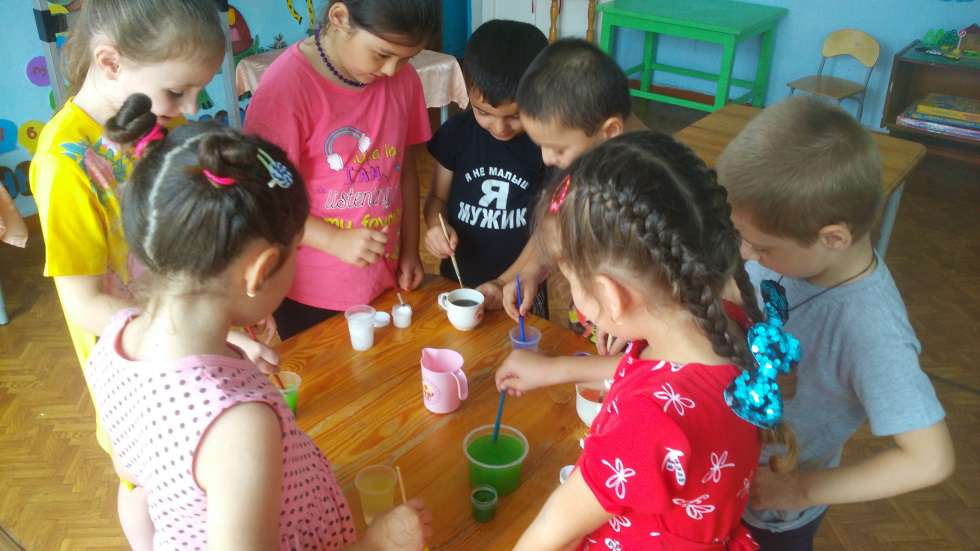 «Вода принимает форму».Задача: выявить, что вода принимает форму сосуда, в который она налита.Заполнить сосуды водой.Вывод: вода принимает форму сосуда.«Вода принимает форму». 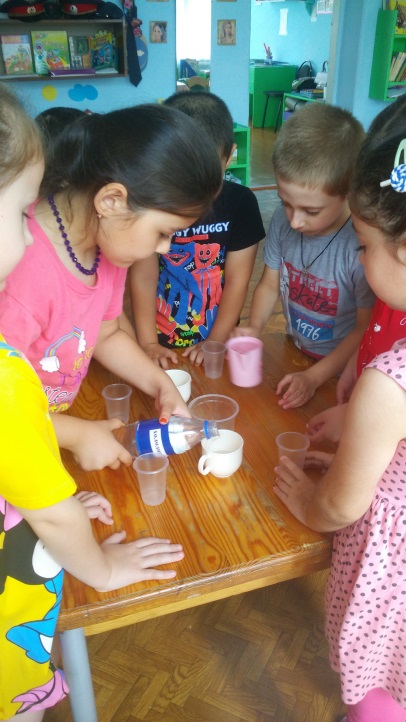 «Животворное свойство воды».Задача: знать кому и зачем нужна вода (растениям, животным, птицам, человеку – всему живому). Показать важное свойство воды – давать жизнь живому.Поставить одну веточку в сосуд с водой, а другую – без воды.Вывод: веточка без воды завяла. Все живое гибнет без воды.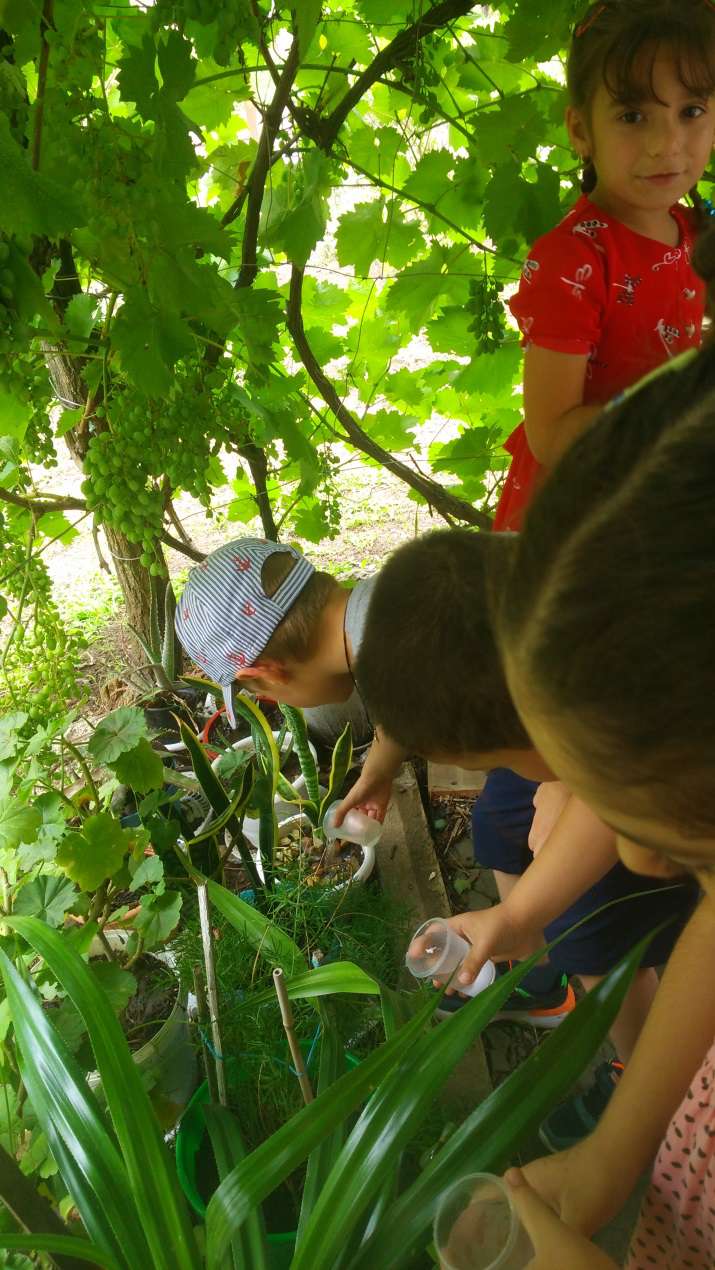 «Капнем капельку в муку»Задача: познакомить детей с методом образования облаков на примере с мукой.Насыпать на поднос муку и брызнуть на нее из пульверизатора – образуются шарики, покрытые мукой. Вывод: пылинки вокруг себя собирают мелкие капли воды, образуя одну большую каплю. Таким же образом происходит образование облаков. Вода склеивает муку – принцип замешивания теста.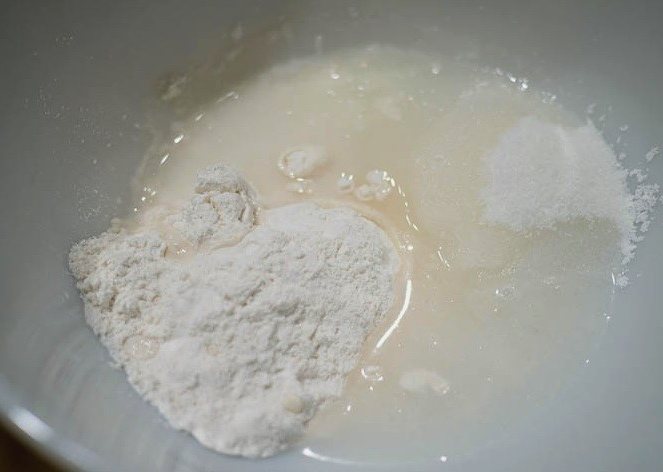 «Тонет – не тонет».Задача: дать детям представление о плавучести предметов, о том, что плавучесть зависит не от размера предмета, а от его тяжести.В тазик с водой опускаем различные по весу предметы.Вывод: если предмет легкий, вода держит его на поверхности. Если предмет тяжелый, он давит на воду. Она не может его удержать- предмет тонет. 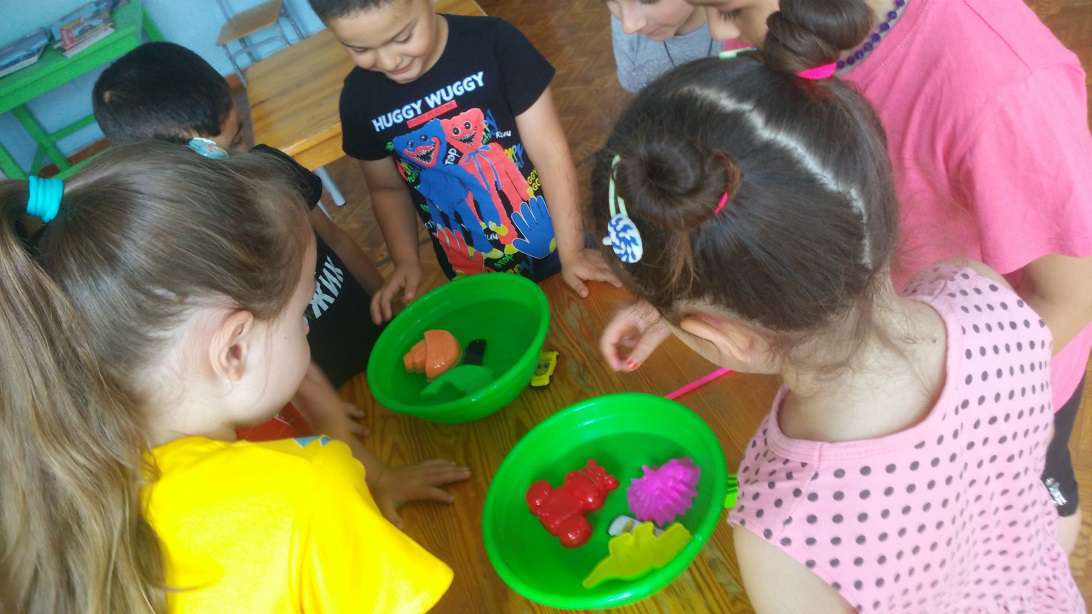 «Вода может склеивать».Задача: познакомить детей со склеивающими свойствами воды.Берем два листочка бумаги, соединяем их и двигаем в разных направлениях (свободно двигается). Опустить в воду листы бумаги, соединяем, пробуем сдвинуть листы – не двигаются.Вывод: вода обладает склеивающим действием.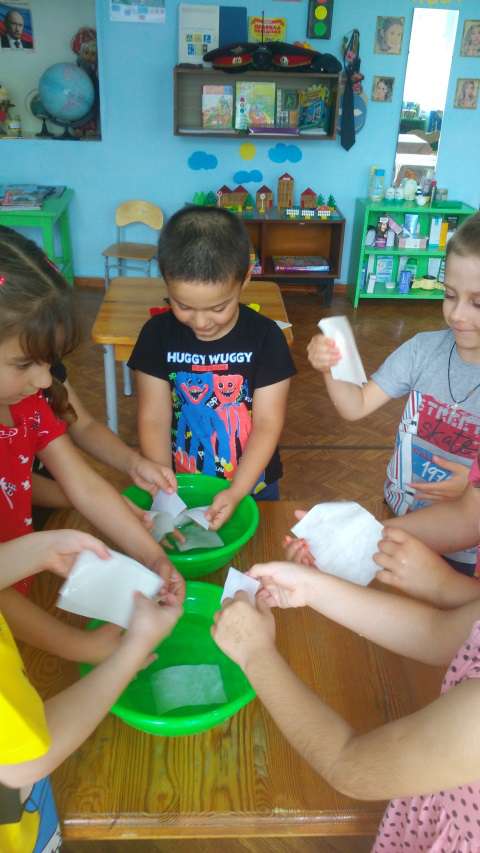 «Распылитель воды»Задача: объяснить детям, что вода может идти струей из трубы, а может и разбрызгиваться из мелких дырочек под сильным давлением. Самостоятельное исследование: попробовать пользоваться распылителем. Как мелкая пыль вода садится на листья, затем собирается в капли и стекает вниз.Вывод: мелкие капельки могут объединяться в большую каплю. От тяжести она сползает вниз, образуя лужицу. Распылитель используют при поливе овощных культур на больших площадях.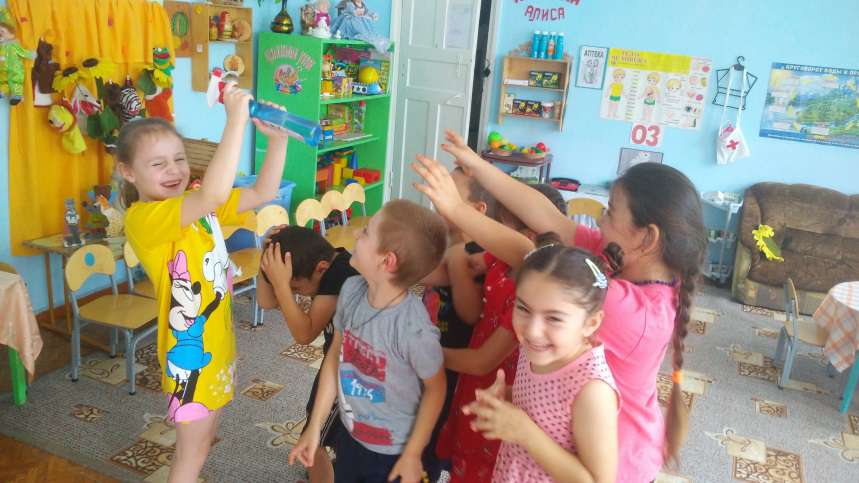 Беседа «Вода – источник жизни»Познакомить детей со свойствами воды, самостоятельно определить место воды в жизни всего живого на планете, учить самостоятельно, делать выводы.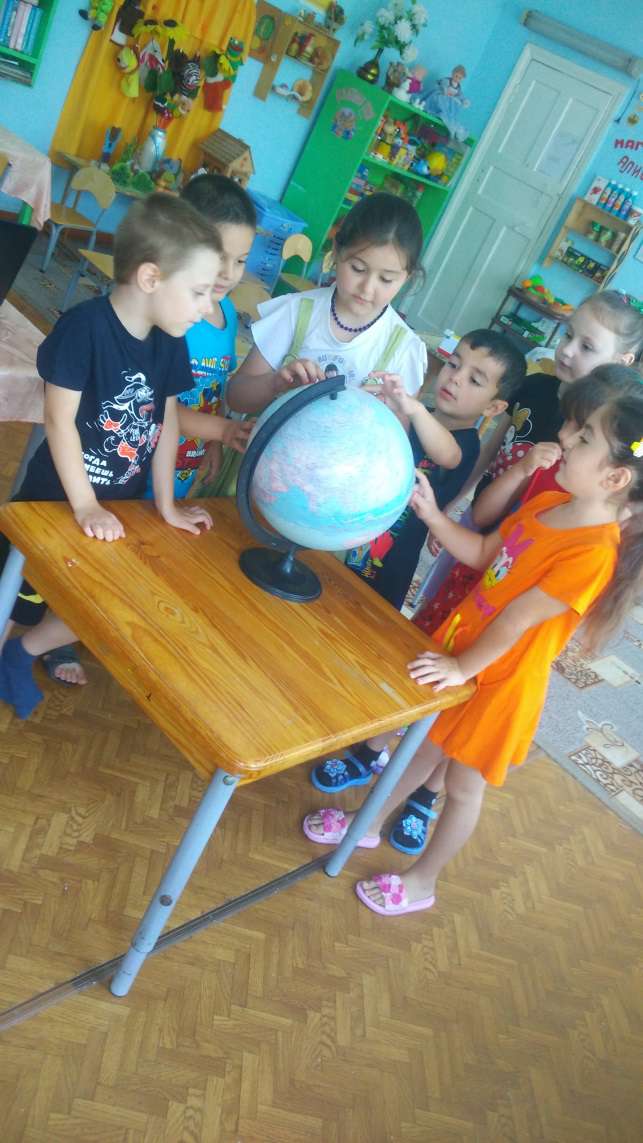 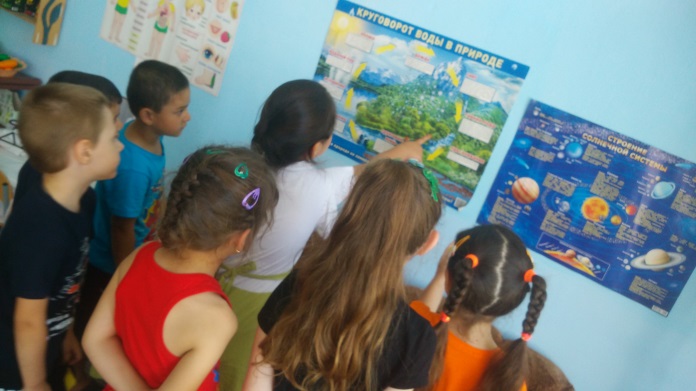 Просмотр обучающих фильмов «Значение воды в природе», «Круговорот воды в природе»Продолжать знакомить детей со свойствами и качествами воды, ее значения для мира природы.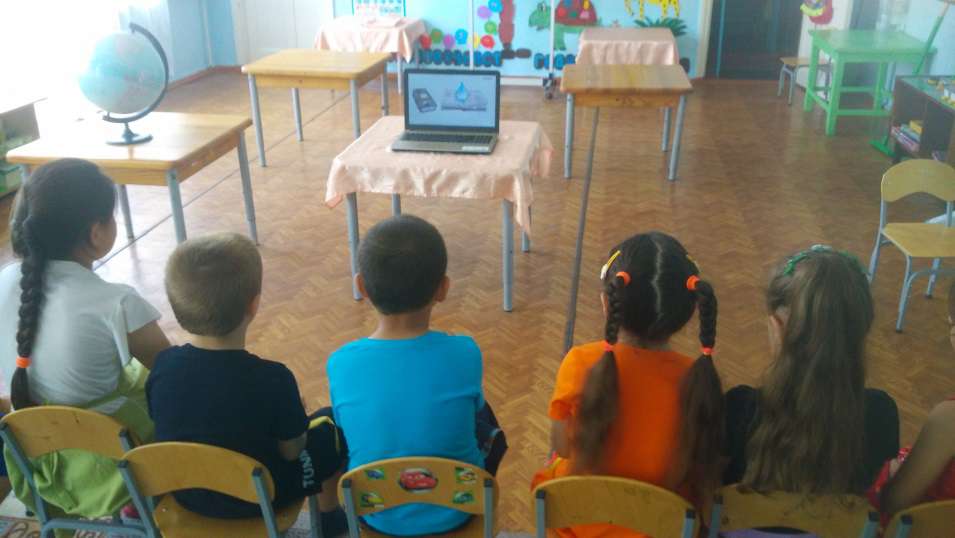 НОД: рисование «Море», аппликация «Корабли на море»Развивать творчество детей, учить полученные знания передавать в рисунке, создавать радостное настроение от выполненной работы, продолжать учить детей, рассказывать о своей работе, делятся впечатлениями             .                        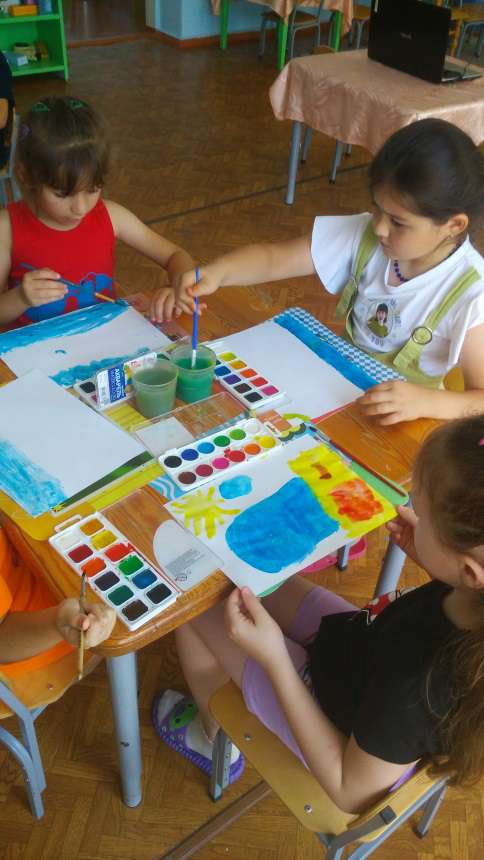 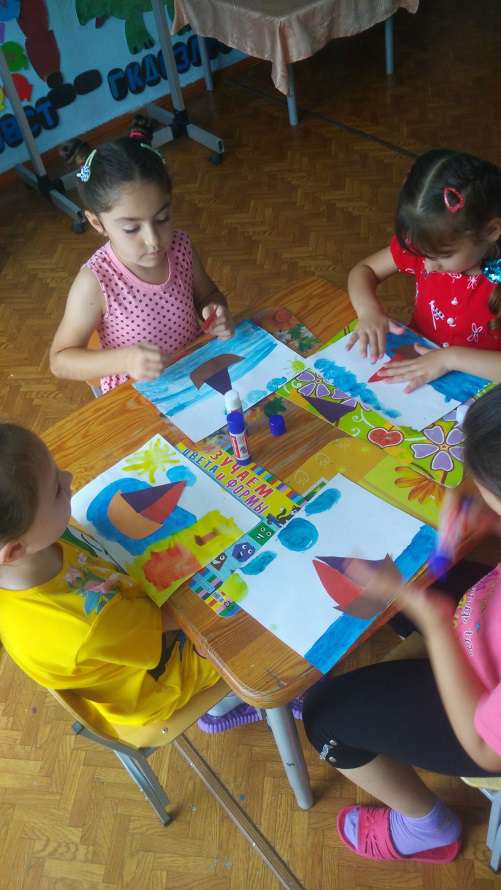 